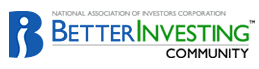 ©2006 BetterInvesting, All Rights Reserved.  Top of FormBottom of Form